Supplementary MaterialThe Early Asexual Development Regulator fluG Codes for a Putative Bifunctional Enzyme Mikel Iradi-Serrano, Leire Tola-García, Marc S. Cortese and Unai Ugalde** Correspondence: 
Unai Ugalde
unaiona.ugalde@ehu.eusSupplementary Figures and TablesSupplementary Figures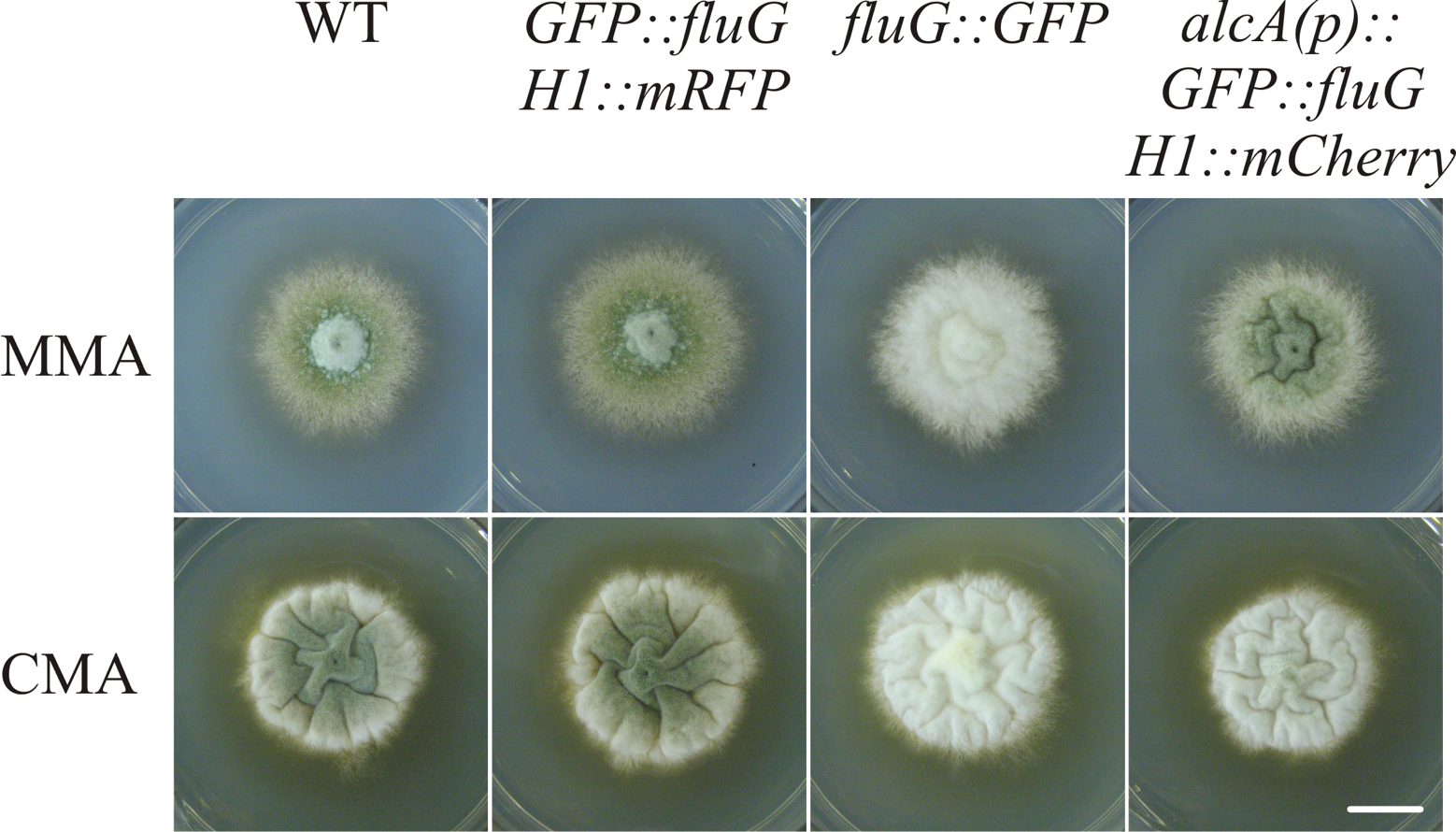 Supplementary Figure 1. Phenotypes of GFP-tagged strains grown in minimal and complete media (MMA and CMA) supplemented with glucose. N-terminally tagged fluG shows a wild type-like (WT) phenotype in both MMA and CMA; conversely, the C-terminally tagged fluG exhibits a fluffy phenotype. The alcA(p)::GFP::fluG strain presents a partially conidial phenotype in MMA and very low conidial phenotype in CMA. Scale bar = 1 cmSupplementary Figure 2. fluG expression values for each strain in MMA are shown in the plot. All samples were taken after 18 h of vegetative growth. Acronyms are referred as follows: WT, wild type; fluG, fluG null mutant; N-term, (1-406) region; C-term, (427-865) region; N+C separated [N]/N+C separated [C], N- and C-terminal separated region mutant; H20A-H22A/D354A/H20A-H22A-D354A, N-terminal point mutants; E566A/E626A/H682A/R720A/ R739A/R744A/E752A, C-terminal point mutants.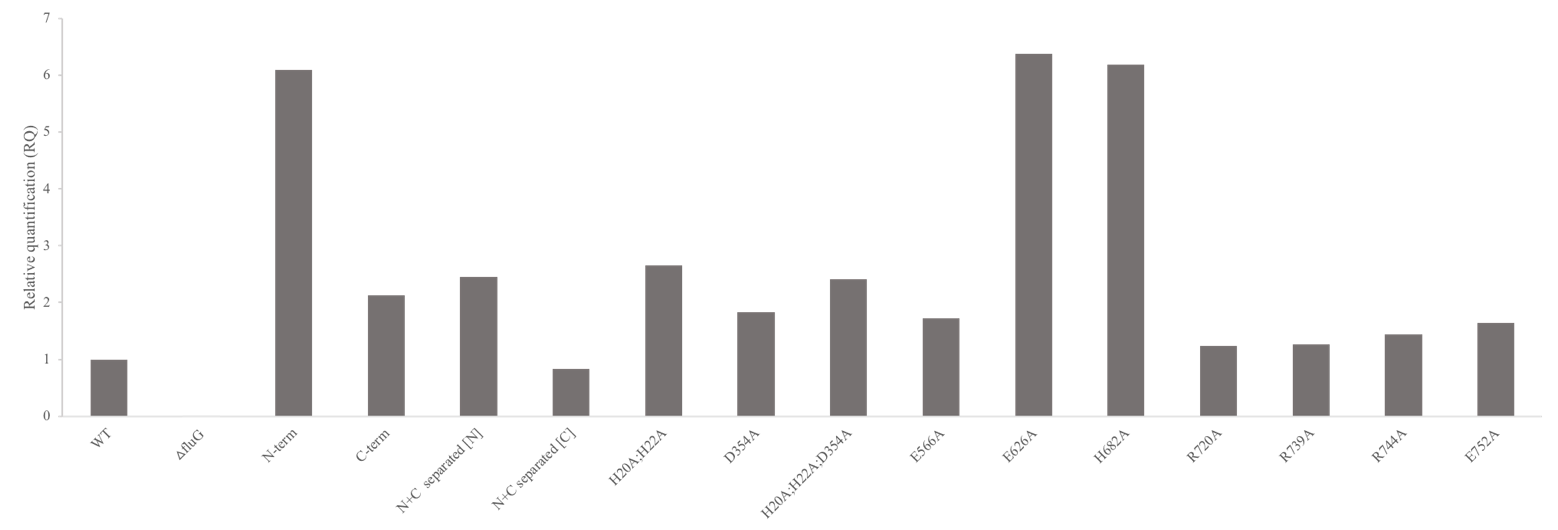 Supplementary TablesSupplementary Table 1. Strains and plasmids used in this study.Supplementary Table 2. Oligonucleotides used in this study. The restriction sites are underlined. Oligonucleotides marked with asterisk (*) have been previously published by Ruger-Herreros et al. (2011).Supplementary Table 3. FluG orthologs present in all the characterized Aspergilli in Ensembl Fungi database.Supplementary Table 4. Mean values and standard deviations (in brackets) of conidia (C) and dry cell mass (DCM) measurements in MMA and CMA.Supplementary Table 5. Mean values and standard deviations (in brackets) of conidia (C) and dry cell mass (DCM) measurements in MMA and CMA.ReferencesButnick, N.Z., Yager, L.N., Kurtz, M.B., and Champe, S.P. (1984). Genetic Analysis of Mutants of Aspergillus nidulans Blocked at an Early Stage of Sporulation. J Bacteriol 160(2), 541-545.Lee, B.N., and Adams, T.H. (1994). The Aspergillus nidulans fluG gene is required for production of an extracellular developmental signal and is related to prokaryotic glutamine synthetase I. Genes Dev. 8(6), 641-651. doi: 10.1101/gad.8.6.641.Márquez-Fernández, O., Trigos, Á., Ramos-Balderas, J.L., Viniegra-González, G., Deising, H.B., and Aguirre, J. (2007). Phosphopantetheinyl Transferase CfwA/NpgA Is Tequired for Aspergillus nidulans Secondary Metabolism and Asexual Development. Eukaryot Cell 6(4), 710-720. doi: 10.1128/EC.00362-06.McCluskey, K., Wiest, A., and Plamann, M. (2010). The Fungal Genetics Stock Center: a repository for 50 years of fungal genetics research. J Biosci 35(1), 119-126. doi: 10.1007/s12038-010-0014-6.Nayak, T., Szewczyk, E., Oakley, C.E., Osmani, A., Ukil, L., Murray, S.L., et al. (2006). A versatile and efficient gene-targeting system for Aspergillus nidulans. Genetics 172(3), 1557-1566. doi: genetics.105.052563 [pii];10.1534/genetics.105.052563 [doi].Ruger-Herreros, C., Rodríguez-Romero, J., Fernández-Barranco, R., Olmedo, M., Fischer, R., Corrochano, L.M., et al. (2011). Regulation of Conidiation by Light in Aspergillus nidulans. Genetics 188(4), 809-822. doi: 10.1534/genetics.111.130096.StrainGenotypeSourceTTA127.4yA2; fluG::trpC+; pabaA1;trpC801; veA1(Lee and Adams, 1994)TN02A3pyrG89; argB2; pyroA4; ΔnkuA::argB+; veA1(Nayak et al., 2006)CRO1cfwA2; yA2; pabaA1; veA1(Márquez-Fernández et al., 2007)BD688pyrG89; argB2; pyroA4; ΔausA::pyrG+; ΔnkuA::argB+; veA1This studyWIM 126 yA2; pabaA1; veA+(Butnick et al., 1984)FGSC A#1155pyrG89; nkuA::bar; pyroA4; veA1Fungal Genetics Stock Center(McCluskey et al., 2010)BD824pyrG89; nkuA::bar; pyroA4; veA+This study (Cross between WIM126 x FGSC A#1155)BD969pyrG89; fluG::pyrG; nkuA::bar; pyroA4; veA+This studyBD970pyrG89; fluG(1-406); nkuA::bar; pyroA4; veA+This studyBD971pyrG89; fluG(427-865); nkuA::bar; pyroA4; veA+This studyBD972pyrG89; fluG(H20A;H22A); nkuA::bar; pyroA4; veA+This studyBD975pyrG89; fluG::GFP::pyrG; nkuA::bar; pyroA4; veA+This studyBD1145pyrG89; fluG::LSEI_0440::fluG(407-865); nkuA::bar; pyroA4; veA+This studyBD1194pyrG89; fluG(1-406); nkuA::bar; pyroA4; fluG(427-865)::pyroA; veA+This studyBD1195pyrG89; fluG(D354A);nkuA::bar; pyroA4; veA+This studyBD1196pyrG89; fluG(H20A;H22A;D354A);nkuA::bar; pyroA4; veA+This studyBD1197pyrG89; fluG(E566A);nkuA::bar; pyroA4; veA+This studyBD1198pyrG89; fluG(E626A);nkuA::bar; pyroA4; veA+This studyBD1199pyrG89; fluG(H682A); nkuA::bar; pyroA4; veA+This studyBD1200pyrG89; fluG(R720A); nkuA::bar; pyroA4; veA+This studyBD1201pyrG89; fluG(R739A); nkuA::bar; pyroA4; veA+This studyBD1202pyrG89; fluG(R744A); nkuA::bar; pyroA4; veA+This studyBD1203pyrG89; fluG(E752A); nkuA::bar; pyroA4; veA+This studyBD1206pyrG89; GFP::fluG; nkuA::bar; pyroA4; hhoA::mRFP::pyrG; veA+This studyBD1207pyrG89; alcA(p)::GFP::fluG::pyrG; nkuA::bar; pyroA4; hhoA::mCherry::pyroA; veA+This studyBD1229pyrG89; fluG::PA5508; nkuA::bar; pyroA4; veA+This studyBD1231pyrG89; fluG::fluG(1-426)::PA5508; nkuA::bar; pyroA4; veA+This studyBD1233pyrG89; fluG::LSEI_0440::fluG(407-426)::PA5508; nkuA::bar; pyroA4; veA+This studyPlasmidConstructionSourcepNT5 alcA(p)::GFP, for N-terminal fusion of GFP to proteins; contains N. crassa pyr4; 0.7 kb tea fragment with AscI and PacI sites.Takeshita et al., 2008pMI21 kb fluG N-terminal fragment with AscI and BamHI sites in pNT5This studyOligonucleotideSequence (5´→3´)Designed forfluG-PP1-FCGACCAAAGACAACGCTATTGACCGC5´-UTR of fluGfluG-PP2-RCATGGCGATGAACCAGCAAACTAAAGG5´-UTR of fluGfluG-SMP1-FCCTTTAGTTTGCTGGTTCATCGCCATGACCGGTCGCCTCAAACAATGCTCTfluGfluG-GFP2-RGGAAATATTGTGAATACGCTCAGGAGAAAGATTAGACTCAGTCTGAGAGGAGGCACTGATGCGfluGfluG-GSP3-FTGAGTCTAATCTTTCTCCTGAGCGTATTCACAATATTTCC3´-UTR of fluGfluG-GSP4-RCCTACAAACTCTGCTGAAGACGTCGATTCC3´-UTR of fluGfluG-geneSP-FATGGCCACTCTCTCTTCACTCCGTCATCfluG sequencingfluG(1-406)-RCGCTCAGGAGAAAGATTAGACTCAAAGCCGGTTTGAATTGTGGN-terminal fluGprom-fluG(427-865)-FCCTTTAGTTTGCTGGTTCATCGCCATGCGTATCTCGTCAACTGATCTGCC-terminal fluGFarPP1_pyroA-FCGAGTGGGATGGAAATACTGAGCGTCCN+C-terminal separatedGSP4-pyroA-RCCCTACGAACCATGGCATTCCTCATTCAGCN+C-terminal separatedFarPP2-pyroA-fluGPP1-RCGCGGTCAATAGCGTTGTCTTTGGTCGTCCGATGGCAATTTACCTGCCGN+C-terminal separatedfluGGSP4-NrPP1-pyroA-RGGAATCGACGTCTTCAGCAGAGTTTGTAGGATGGAGGTTTAACTCCGGTCAGGN+C-terminal separatedAscI_fluG(-ATG)-FGGGGCGCGCCCGCCACTCTCTCTTCACTCCpMI2BamHI_fluG-RCGGGATCCCCATAACAACCGAGTGCTGGGpMI2H20AH22A-FCATCGACAACGCTGCTGCCAACCTCCTCTCH20A-H22A mutantH20AH22A-RGAGAGGAGGTTGGCAGCAGCGTTGTCGATGH20A-H22A mutantD354A-FGTTATGGAGTACCGCTGGGCATTTTTTCCD354A mutantD354A-RGGAAAAAATGCCCAGCGGTACTCCATAACD354A mutantE566A-FGCGGCTTTGAGATTGCAGTCGTTTTCTTGAAGCE566A mutantE566A-RGCTTCAAGAAAACGACTGCAATCTCAAAGCCGCE566A mutantE626A-FCAACAATTCCATGCCGCGTCCGCCCCTGGCE626A mutantE626A-RGCCAGGGGCGGACGCGGCATGGAATTGTTGE626A mutantH682A-FGCACGGCGTCCGCCGCGCACGTTTCCH682A mutantH682A-RGGAAACGTGCGCGGCGGACGCCGTGCH682A mutantR720A-FGCAAGCTACGACGCCGTTAAGTCGGGTATTTGGR720A mutantR720A-RCCAAATACCCGACTTAACGGCGTCGTAGCTTGCR720A mutantR739A-FGGGCACCCAGAACGCTGAGGCGCCTATTCGR739A mutantR739A-RCGAATAGGCGCCTCAGCGTTCTGGGTGCCCR739A mutantR744A-FCGTGAGGCGCCTATTGCCAAGATCTCACCAGGR744A mutantR744A-RCCTGGTGAGATCTTGGCAATAGGCGCCTCACGR744A mutantE752A-FCTCACCAGGCCATTGGGCAATCAAGTCTCTTGACGE752A mutantE752A-RCGTCAAGAGACTTGATTGCCCAATGGCCTGGTGAGE752A mutant440-FGTTTGCTGGTTCATCGCCATGGACGACTTATCTGAATTTGLSEI_0440+C-term440-RCATTTAACTCATAGACGCGCAGTTCACGCTCTTGATGATAAAGCLSEI_0440+C-termCTP-FGAACTGCGCGTCTATGAGTTAAATGAACAACCLSEI_0440+C-termNTP_PA5508-FCCA GAC GGT CTC CGT GAA CCG CCT GCA GCC GGT ACGN-terminal+PA5508 and LSEI_0440+PA5508NTP_PA5508-RGGC GGT TCA CGG AGA CCG TCT GGT GCC CAG ACGN-terminal+PA5508 and LSEI_0440+PA5508Prom-fluG_PA5508-FGTT TGC TGG TTC ATC GCC ATG GTG AAC CGC CTG CAG CCG GPA5508 mutantPA5508_Term-fluG-RCGC TCA GGA GAA AGA TTA GAC TCA GTA GAG CTC GGC ATA GTG GCPA5508 mutantbenA_qPCR-FAGATGCGCAACATCCAGAGCbenA expression in qPCRbenA_qPCR-RCTGGTACTCGGAGACGAGATCGbenA expression in qPCRfluG(N-term)_qPCR-FGCACTCGGTTGTTATGGAGfluG N-terminal expression in qPCRfluG(N-term)_qPCR-RTCCACGAAAACCTTTTCCAGfluG N-terminal expression in qPCRfluG(C-term)_qPCR-FCTCGAAGAAATCGCCGAAACfluG C-terminal expression in qPCR (*)fluG(C-term)_qPCR-RCTCGGCATGGAATTGTTGAAfluG C-terminal expression in qPCR (*)Aspergillus speciesEnsembl gene entryIdentity (%)Aspergillus calidoustusASPCAL1031378.50Aspergillus cristatusSI65_0638868.55Aspergillus flavusAFLA_10192069.94Aspergillus fumigatusAFUA_3G0714069.36Aspergillus lentulusALT_204869.60Aspergillus luchuensisRIB2604_0190021070.17Aspergillus nigerAn14g0339070.29Aspergillus nomius NRRL 13137ANOM_01030269.48Aspergillus ochraceoroseusAOCH_00079076.30Aspergillus oryzaeAO09002000021769.94Aspergillus parasiticus SU-1P875_0010895270.29Aspergillus ruber CBS 135680EURHEDRAFT_53009067.98Aspergillus terreusATEG_0176260.12Aspergillus udagawaeAUD_453169.94MMAMMACMACMAC/Area
(millions/cm2)DCM/Area
(mg/cm2)C/Area
(millions/cm2)DCM/Area
(mg/cm2)WT; veA163 (14)2.2 (0.2)101 (4)4.8 (0.1)ausA; veA166 (7)2.4 (0.4)104.9 (9.4)5.5 (0.3)MMAMMACMACMAC/Area
(millions/cm2)DCM/Area
(mg/cm2)C/Area
(millions/cm2)DCM/Area
(mg/cm2)WT4.1 (0.9)2.2 (0.4)21 (6)4.8 (0.2)fluG0.02 (0.01)3.3 (0.5)0.003 (0.003)4.4 (0.2)N-terminal0.03 (0.02)2.8 (0.4)0.009 (0.008)4.1 (0.4)C-terminal5 (1)3.2 (0.3)4 (1)4.7 (0.6)N+C separated5 (1)2.4 (0.4)9 (3)4.4 (0.6)WT5.0 (0.3)2.4 (0.3)19 (3)4.9 (0.4)fluG0.03 (0.02)3.0 (0.4)0.005 (0.004)4.6 (0.4)H20A-H22A2.8 (0.6)2.7 (0.2)11 (1)4.4 (0.7)D354A2.9 (0.3)3.5 (0.5)10.2 (0.7)4.4 (0.4)H20A-H22A-D354A2.7 (0.1)3.2 (0.3)5.1 (0.7)5.3 (0.7)E566A0.5 (0.3)3.7 (0.4)0.006 (0.007)4.9 (0.7)E626A0.4 (0.3)3.7 (0.5)0.003 (0.003)4.6 (0.6)H682A0.8 (0.3)3.6 (0.9)0.012 (0.008)4.7 (0.2)R720A1.0 (0.6)3.4 (0.4)0.004 (0.004)4.5 (0.3)R739A1.0 (0.3)3.4 (0.5)1.2 (0.8)6 (1)R744A0.10 (0.07)3.1 (0.3)0 (0)4.0 (0.3)E752A0.1 (0.1)2.7 (0.4)0.006 (0.008)4.1 (0.5)WT4 (1)2.7 (0.3)22 (5)4.7 (0.6)fluG0.03 (0.02)3.3 (0.1)0.0061 (0.0003)4.2 (0.4)LSEI_0440+ C-term13 (2)2.1 (0.2)23 (5)3.5 (0.8)N-term+ PA55086 (2)2.5 (0.3)24 (9)4.6 (0.2)LSEI_0440+PA55085 (2)2.6 (0.4)19 (5)4.8 (0.2)PA55085 (1)2.3 (0.2)11 (4)4.7 (0.3)